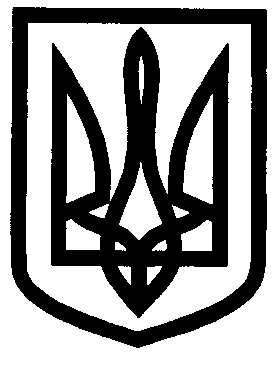 УПРАВЛІННЯ ОСВІТИІЗЮМСЬКОЇ МІСЬКОЇ РАДИХАРКІВСЬКОЇ ОБЛАСТІНАКАЗ23.03.2017											№186Про підсумки ІІІ міськогоконкурсу «Чомусик»Згідно з планом роботи відділу освіти Ізюмської міської ради на 2017 рік, з метою стимулювання потенційних можливостей обдарованих учнів,  залучення до активної участі в конкурсах і змаганнях учнів 3-4 класів, створення сприятливих умов для самовизначення, самореалізації, розвитку школярів шляхом входження в систему суспільних і творчих стосунків, удосконалення форм позакласної та позашкільної роботи з учнями 10 березня в ЦДЮТ відбувся міський конкурс «Чомусик-2017».Конкурс складався з трьох турів: І тур – «Давайте познайомимося» - самопрезентація учня, ІІ тур – творчий конкурс-експромт, ІІІ тур – «Чомусик» - учасникам пропонувалося дати відповіді на питання однієї з 9 тем: мова, література, професії, спорт, пори року, історія та держава, міста та країни, світ тварин та рослин, сюрприз.Учасниками конкурсу були: від Ізюмської гімназії №1 Ліпунова Поліна, від ІЗОШ І-ІІІ ступенів №2 Низькодуб Максим, від Ізюмської гімназії №3 Ратушев Гліб, від ІЗОШ І-ІІІ ступенів №4 Ковальська Анастасія, від ІЗОШ І-ІІІ ступенів №5 Гордієнко Валерія, від ІЗОШ І-ІІІ ступенів №6 Мироненко Матвій, від ІЗОШ І-ІІІ ступенів №10 Пігарєва Аліна, від ІЗОШ І-ІІІ ступенів №11 Ольховська Поліна, від ІЗОШ І-ІІІ ступенів №12 Костюшина Софія.Виходячи з вищезазначеного та враховуючи висновки журі НАКАЗУЮ:       1. За рішенням журі визнати переможцем міського конкурсу «Чомусик - 2017» та нагородити грамотою управління освіти та подарунком - Ратушева Гліба, учня гімназії №3.2. За рішенням журі визнати лауреатами міського конкурсу «Чомусик - 2017» та нагородити грамотами управління освіти і подарунками - ученицю ІГ №1 Ліпунову Поліну, учня ІЗОШ І-ІІІ ступенів №2 Низькодуба Максима, ученицю ІЗОШ І-ІІІ ступенів №4 Ковальську Анастасію, ученицю ІЗОШ І-ІІІ ступенів №5 Гордієнко Валерію, учня ІЗОШ І-ІІІ ступенів №6 Мироненко Матвія, ученицю ІЗОШ І-ІІІ ступенів №10 Пігарєву Аліну, ученицю ІЗОШ І-ІІІ ступенів №11 Ольховську Поліну , ученицю ІЗОШ І-ІІІ ступенів №12 Костюшину Софію.3. Контроль за виконанням даного наказу покласти на завідуючого методичним кабінетом Савченко Т.В.Начальник управління освіти					О.П.ЛесикФілонова Н.О.